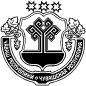  О передаче  комплекта  музыкальной аппаратуры на баланс  администрации Ефремкасинского сельского поселения Аликовского района Чувашской Республики             В соответствии со статьей 11 Федерального закона от 06.12.2011 года  № 402 - ФЗ «О бухгалтерском учете», методическими указаниями по инвентаризации имущества и финансовых обязательств,  утвержденными Приказом  Минфина  РФ от  13 июня 1995 г. № 49 и постановлением  № 19 от  18.03.2021 года  главы администрации Ефремкасинского сельского поселения Аликовского района Чувашской Республики и в связи с проведенной инвентаризацией Татмышского сельского клуба, обнаружен бесхозный комплект музыкальной аппаратуры (колонка  YAMAHA, микшерный пульт   YAMAHA , усилитель MANUAL, микрофонная радиосистема), инв. номер 1013400088 с балансовой стоимостью 30000-00 (тридцать тысяч 00 коп.). В соответствии акта инвентаризации от 18.03.2021 г. постановляю:Комплект музыкальной аппаратуры (колонка  YAMAHA, микшерный пульт   YAMAHA , усилитель MANUAL, микрофонная радиосистема), инв. номер 1013400088 с балансовой стоимостью 30000-00 (тридцать тысяч 00 коп.).принять на баланс  администрации Ефремкасинского сельского поселения  Аликовского района Чувашской Республики.Контроль за исполнением данного поручения оставляю за собой.Глава Ефремкасинскогосельского поселения                                                                                                  В.М.ЕфимовЧУВАШСКАЯ РЕСПУБЛИКА АДМИНИСТРАЦИЯЕФРЕМКАСИНСКОГОСЕЛЬСКОГО ПОСЕЛЕНИЯ АЛИКОВСКОГО РАЙОНА ЧĂВАШ РЕСПУБЛИКИЭЛĔК РАЙОнĕЕХРЕМКАССИ ЯЛ ПОСЕЛЕНИЙĕН АДМИНИСТРАЦИЙĕ ПОСТАНОВЛЕНИЕ           19.03.2021г. № 20д.ЕфремкасыЙЫШАНУ              19.012021 № 20Ехремкасси яле